喜特麗國際股份有限公司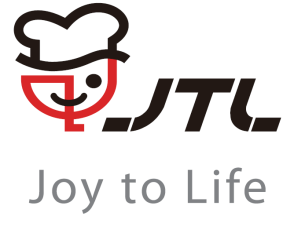 安裝收費標準1.本安裝收費標準僅限標準安裝，標準安裝定義為利用產品本身所附之配件可完成安裝，超出之範圍則按照實際環境需求收取材料費用。2.本安裝不包含鑽孔、挖洞、接水電等施工，請另外尋找相關專業人員施工。   備註一:中島型油機安裝前需請客戶配合將天花板預留適當高度及結構補強，以利安裝人員安裝，　　　　　且需由兩位以上之人員進行本產品安裝。   備註二:此為不含淨水器設備之安裝費用，如還需安裝淨水設備則額外收費。本價格自2017年12月26日起生效類別品名價格類別品名價格烘碗機懸掛烘碗機500電器烤箱/蒸烤爐/微波烤爐600烘碗機落地烘碗機600電器炊飯鍋收納櫃600瓦斯爐瓦斯爐(檯、嵌爐)400電器櫥下飲水機 *備註二1,000瓦斯爐瓦斯爐(檯面)400電器嵌入式飲水機1,500電陶爐單口、直立式、IH爐400電器蔬果清洗機1,000電陶爐雙口、三口、四口700電器電動式升降插座800排油煙機排油煙機(傳統/隱藏型)500其他配件水龍頭600排油煙機排油煙機(120公分/四尺)1,000其他配件上掀門800排油煙機排油煙機(歐化/倒T型)700其他配件淨水器700排油煙機排油煙機(中島) *備註一3,000其他配件RO淨水器900熱水器屋外型熱水器500其他配件濾心更換400熱水器強制排氣熱水器900其他配件油機加壓馬達1,000熱水器電熱水器(20加崙(含)以下)(附2公尺ST水管&電線)1,500其他配件熱水器電熱水器(30加崙(含)以上)(附2公尺ST水管&電線)1,800其他配件